dk;kZy; izkpk;Z] 'kkldh; MkW-ok-ok-ikV.kdj dU;k LukrdksRrj egkfo|ky;]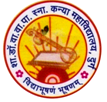 dsUnzh; fo|ky; ds ikl] tsyjksM nqxZ  ¼N-x-½iwoZ uke&'kkldh; dU;k egkfo|ky;]nqxZ ¼N-x-½ Qksu 0788&2212207 QSDl 0788&2323773Email- govtgirlspgcollege@gmail.com                              		Website: www.govtgirlspgcollegedurg.comCollege Code: 1602nqxZ] fnukad 17-07-2020jk’Vªh; ikS/ksjksi.k ,oa dksykt izfr;ksfxrk es & MkW- m’kk pansy dks izFke iqjLdkj		“kkldh; MkW- ok- ok- ikV.kdj dU;k LukrdksRRkj egkfo|ky;] nqxZ dh lgk;d izk/;kid MkW- m’kk pansy dks jk’Vªh; Lrj ij vk;ksftr ,Ma Vªh IykaVs”ku dksykt esfdax izfr;ksfxrk esa izFke iqjLdkj feykA		jk;iqj ds “kkldh; dyk ,oa okf.kT; dU;k egkfo|ky; nsosUnz uxj }kjk vk;ksftr bl izfr;ksfxrk esa cM+h la[;k esa fo|kfFkZ;ksa ,oa izk/;kidksa us Hkkx fy;kA		bl Li/kkZ esa ikS/kjksi.k ls lacaf/kr dk;Z dk fooj.k ,oa QksVksxzk¶l ds dksykt cuk dj izLrqr djuk FkkA		izfr;ksfxrk esa fo|kFkhZ oxZ ls “kkldh; jk/kkckbZ dU;k egkfo|ky;] jk;iqj dh Hkhek lksudj us loZizFke LFkku izkIr fd;k ogh f”k{kd oxZ esa MkW- m’kk pansy us loZf/kd vad izkIr dj loZizFke jghA 		MkW- pansy us cuk;s dksykt dks Hkh ilan fd;k x;kA egkfo|ky; ds izkpk;Z ,oa izk/;kidksa us c/kkbZ nh gSA¼MkW- lq”khy pUnz frokjh½izkpk;Z“kkldh; MkW- ok- ok- ikV.kdj dU;kLukr- egkfo|ky;] nqxZ ¼N-x-½“kkldh; MkW- ok- ok- ikV.kdj dU;k LukrdksRRkj egkfo|ky;] nqxZnqxZ] fnukad 17-07-2020izsl foKfIrjk’Vªh; ikS/ksjksi.k ,oa dksykt izfr;ksfxrk es & MkW- m’kk pansy dks izFke iqjLdkj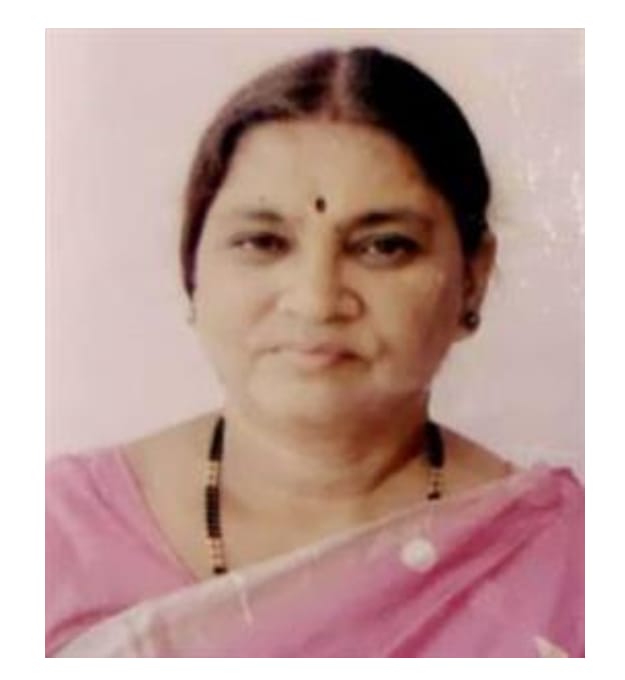 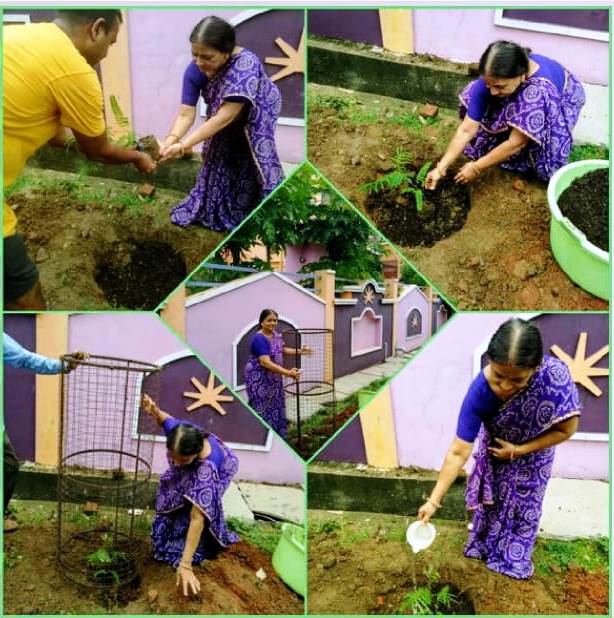 